				20.5.2022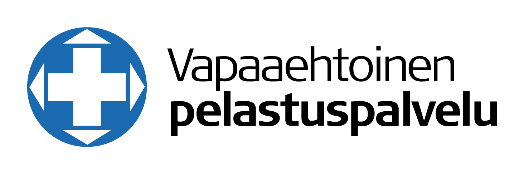 Vapaaehtoisen pelastuspalvelun vuosi 2021Koronapandemia oli edelleen vaikuttamassa Vapaaehtoisen pelastuspalvelun (Vapepa) toimintaa vuonna 2021. Se vaikutti monin eri tavoin verkoston sisäiseen toimintaan, operatiivisen toimintaan, sekä koulutuksiin ja harjoituksiin. Yhteydenpitoa on edelleen jatkettu etäyhteyksin ja webinaarein.Oil Spill -hanke tuli päätökseen vuoden lopulla. Hankkeen avulla koulutettiin satoja vapaaehtoisia ja järjestöjen työntekijöitä öljyvahinkojen torjunnasta. Hankeen loppuraportti on luettavissa Vapepan verkkosivuilta. Operatiivinen toiminta jatkui lähes normaalina suojautumisohjeet huomioiden. Vapepa keskittyi äkilliseen auttamistoimintaan ja muuta korona-auttamiseen liittyvää yhteistyötä tehtiin edelleen muun Suomen Punaisen Ristin (SPR) koordinoiman järjestöyhteistyön kautta.HäytystoimintaHälytystoiminnan osalta SPR:n koordinoiman yleisen pelastuspalvelun osalta vuosi oli edellistä vuotta rauhallisempi. Suurta valtakunnallista huomiota sai Vapepan avustustehtävät Kalajoen maastopalon yhteydessä. Vapepan vapaaehtoiset hoisivat muun muassa pelastusviranomaisten muonitusta ja varustehuoltoa. Vuonna 2021 hälytyksiä oli 419, joista 360 johti toimintaan. Näistä tehtävistä oli etsintöjä 217. Kaikkiaan avun kohteena oli 2170 henkilöä. Suomen Meripelastusseuran (SMPS) vastuulla olevan meripelastuksen osalta vuosi oli vilkas: 2126 tehtävää, joista 625 kiireellistä. Avun kohteena oli 4285 henkilöä.Suomen Lentopelastusseuran koordinoiman lentotoiminnan osalta hälytysmäärä oli normaali. 40 etsintä ja valvontalentoa. Hälytykset poikivat 67 tehtävää, joista tehtävälentoja oli 35. Tehtävälennoista etsintöjä oli 22 ja sammutusjohtolentoja 13. Tilastoon on laskettu kuitenkin vain varsinaiset tehtävälennot. Esimerkiksi Kalajoen paloon liittyen lennettiin lähes 30 lentoa siirtolennot mukaan luettuna.Harjoitukset ja koulutuksetKoulutus- ja harjoitustoiminnan osalta Koronapandemian vaikutukset alkoivat jo hieman hälvenemään, mutta kursseja jouduttiin edelleen siirtämään, perumaan tai niitä toteutettiin verkossa. Vapepan yhteistoimintaharjoituksia maalla järjestettiin 65, joissa oli osallistujia 2259. Vaikka kasvua viime vuoteen on paljon, harjoitusmäärissä on silti matkaa esimerkiksi vuoden 2019 lukuihin.Yleisen pelastuspalvelun koulutusten määrä oli viime vuonna suuri 320. Myös osallistujamäärissä on suurta kasvua aiempiin vuosiin. Viime vuonna koulutuksissa oli 8733 osallistujaa, kun vuonna 2020 osallistujia oli 5250. Tämä selittyy sillä, että koulutuksia on järjestetty paljon verkossa ja osallistumiskynnys on matala. Käytännön harjoitteluja on kuitenkin jouduttu perumaan. Meripelastuksen koulutuksetMeripelastusseuran 48 suunnitellusta miehistön koulutustapahtumasta toteutettiin suunnitellusti 29. Vuoden aikana tehtiin 350 koulutustasonimitystä. Uusia miehistönjäseniä otettiin viime vuonna mukaan 147.Meripelastusseura jatkoi merkittävää panostusta vuonna 2021 ohjaamotyöskentelyn turvallisten edellytysten turvaamiseen. Vuonna 2020 päivitetyn menetelmän jalkautus aloitettiin. Yleisiä ohjaamotyöskentelykursseja järjestettiin kaksi ja asemille suunnattuja kursseja neljä. Lisäksi järjestettiin yksi kouluttajakurssi. Menetelmän käyttöönotossa oli vuoden 2021 lopulla mukana seitsemän asemaa, ja neljän muun kanssa kurssi oli sovittu vuoden 2022 puolelle.Lentopelastusseuran koulutuksetLentopelastusseuran osalta kokoontumisrajoitusten vuoksi useiden kurssien toteuttaminen viivästyi. Uusia tehtäväkohtaisia kelpoisuuksia koulutettiin 81 kappaletta ja ylläpidettiin 63 kappaletta. Tehtäväkohtaiseen kelpoisuuteen johtavat kurssit suunniteltiin ja toteutettiin yhdessä valmius- ja hälytysryhmien kanssa.Kouluttajille ja koulutuksen vastuuhenkilöille järjestettiin Kouluttajapäivä webinaarina. Lento-kouluttajien koulutusta ei voitu toteuttaa.Vuoden 2021 aikana hälytysryhmiin kiinnitettyjen henkilöiden määrä yleisen pelastuspalvelun hälytysjärjestelmä OHTOssa nousi jälleen lähes tuhannella, ollen vuoden lopussa 11355 henkilöä 1328 varsinaisessa hälytysryhmässä. Kaikkiaan 35 eri järjestöllä oli hälytysryhmiä. Suurimmat järjestöt ovat:SPR (3864 henkilöä/428 hälytysryhmää), Suomen Kylät (876/47), Suomen Metsästäjäliitto (588/114), Reserviläisliitto (565/58), Suomen Latu (560 /27), Suomen Suunnistusliitto (555/53), Suomen Pelastuskoiraliitto (551/46), Suomen Palveluskoiraliitto (401/41), SPEK (296/42), Autoliitto (178/34).Hälytysryhmien tilastot ovat OHTO-järjestelmästä. OHTOon kirjautuneiden hälytysryhmien lisäksi järjestöt tukevat toimintaa myös monilla muilla tavoilla. Suomen Punainen Risti3864428Jäsenjärjestöihin kiinnittymättömissä ryhmissä1481190Suomen Kylät87659Suomen Metsästäjäliitto588114Reserviläisliitto56558Suomen Latu56027Suomen Suunnistusliitto55553Suomen Pelastuskoiraliitto55146Suomen Palveluskoiraliitto40141Suomen Pelastusalan Keskusjärjestö29642Suomen Partiolaiset18019Autoliitto17834Paliskuntain yhdistys17716Sukeltajaliitto17126Suomen Meripelastusseura12124Suomen Reserviupseeriliitto10618Suomen Moottoriliitto9111Suomen Radioamatööriliitto9021Suomen Lentopelastusseura8017Suomen Riistakeskus7421Marttaliitto6219MIELI Suomen Mielenterveys545Maanpuolustusnaisten liitto468Suomen Työväen Urheiluliitto311Maanpuolustuskoulutusyhdistys (MPK)294Maa- ja kotitalousnaisten Keskus266Maanpuolustuskiltojen liitto264Suomen Tiepalvelumiesliitto212WWF Suomi154SF-Caravan141Suomen Tiepalvelumiehet123Työväen retkeilyliitto72Mannerheimin Lastensuojeluliitto42Suomen Rauhanturvaajaliitto21Pelastakaa lapset11Yhteensä113551328